MoCA Studio Exhibition Application Submission Information 1. Required Forms and Lists (must be completed):Basic profile of applicant(s) (Form 1. For group exhibition applicants, each applicant must fill out one form); Exhibition Proposal Including Equipment Requirements (Form 2); List of exhibition artworks (Form 3); Exhibitors roster (Form 4; applicable for group exhibitions/curatorial exhibitions)List of attachments (Form 5);Exhibition layout (Figure 1); Others. If there are other relevant materials, please make your own list and briefly describe usage.2. Others(1) The Artist reserves all copyrights and economic rights to the artworks. The Artist shall hold entire legal responsibility for all activities that infringe the Intellectual Property Rights. (2) The Artist agrees that the work, texts, images displayed in the exhibition and conference and event records may be photographed, filmed, and published by Museum’s employees and individuals authorized by Museum for use by Museum, for archival and educational purposes, display or exhibition at Museum’s venue.(3) The applicant agrees that the written materials or digital files such as texts, design drafts, images, videos, etc. provided may be retained by the organizer for archiving. For further inquiries, please contact the Exhibition Department:Telephone: +886-2-2552-3721（Ext. 216, 205）or email to mocataipei@gmail.comForm 1Basic Profile of ApplicantFor an Exhibition at the Museum of Contemporary Art, TaipeiApplicant’s InformationI, _____________, have read and agree to accept all of the provisions of the application brochure of the Museum of Contemporary Art, Taipei, and hereby state that all the information I have filled in and submitted is true and correct. The submission is solely for the purpose of applying an exhibition at the Museum of Contemporary Art, TaipeiApplicant: 							(Signature) 		Date: _______/ ________/ ________ (Month/ Day/ Year)Form 2Form 3List of (new) artworks to be exhibited (if this form doesn't have enough space, please add rows ). *Format of attachment files:1. 2-D, 3-D, and installation works: Please attach a digital image file in jpg. format and no more than 2MG for each work and save them on a flash drive or cloud drive according to the number sequence.2. Video/audio multi-media works: Please attach an abridged version (about 3 minutes) and a full-length video of each work and record the segments onto a flash drive or cloud drive according to the number sequence (e.g., Wang XX 1/3, 2/3, 3/3).   3. For group exhibitions, each participating artist must fill out a copy of this form and attach relevant image or video files.Form 4Form 5〈Figure 1〉Exhibition Layout/Floor Plan of MoCA Studio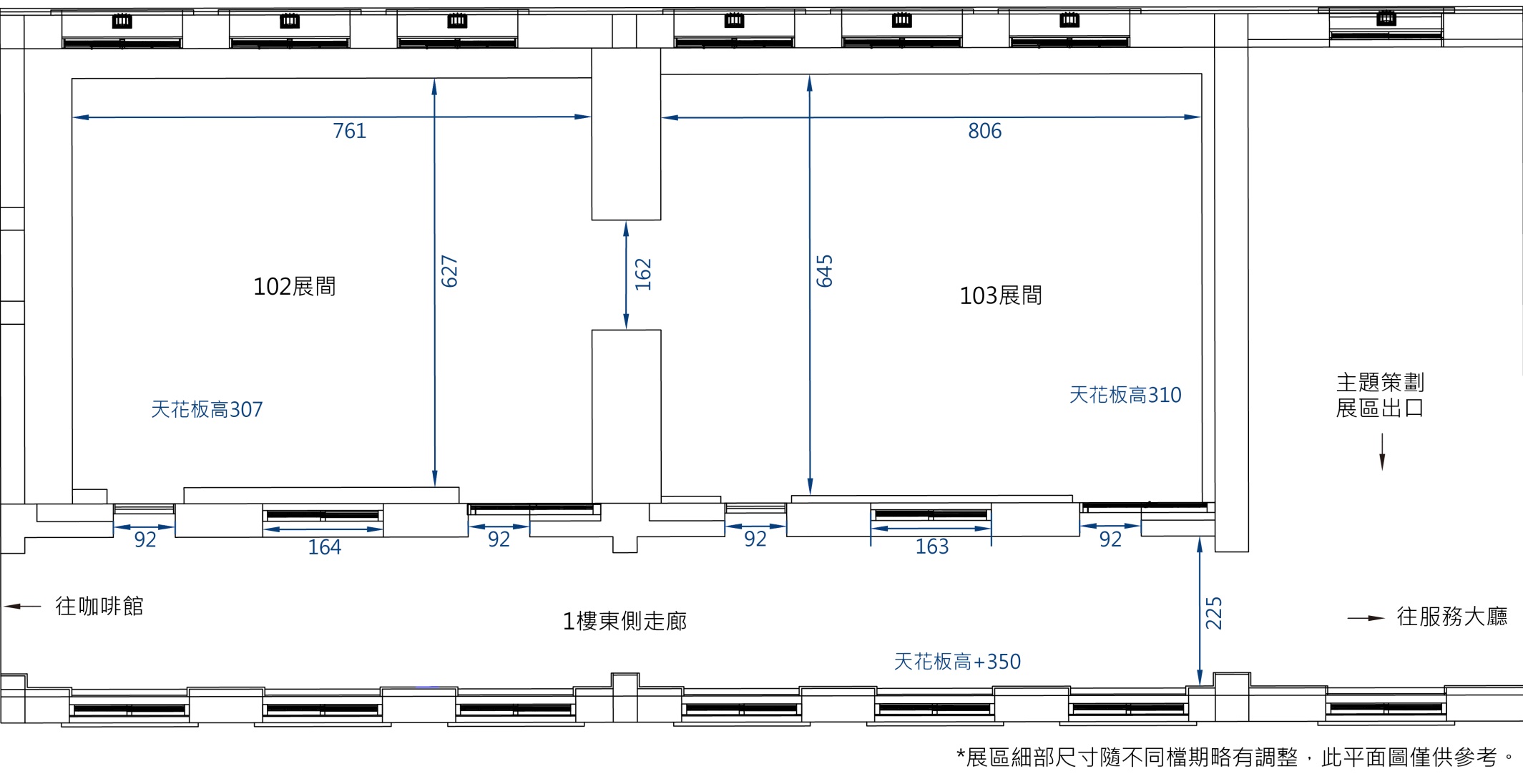 Chinese NameDate of Birth (Year)/  (Month)/  (Day)English NameNationalityCell Phone No.Home Phone No. Studio Phone No.Fax No.ID (or Passport) NumberID (or Passport) Number(Please attach a copy of both sides of your ID)(Please attach a copy of both sides of your ID)(Please attach a copy of both sides of your ID)EmailEmailPersonal Website or BlogPersonal Website or BlogRegistered AddressRegistered AddressMailing AddressMailing AddressHighest Level of EducationHighest Level of EducationExhibition ExperienceExhibition ExperienceSolo Exhibitions:Solo Exhibitions:Solo Exhibitions:Exhibition ExperienceExhibition ExperienceGroup Exhibitions:Group Exhibitions:Group Exhibitions:RemarksRemarksFor joint exhibitions each exhibitor needs to fill out this form separately and the chief applicant should staple all copies together for submission. For joint exhibitions each exhibitor needs to fill out this form separately and the chief applicant should staple all copies together for submission. For joint exhibitions each exhibitor needs to fill out this form separately and the chief applicant should staple all copies together for submission. Exhibition Proposal for the Museum of Contemporary Art, TaipeiExhibition: □ Solo Exhibition  □ Group Exhibition  □ Curated ExhibitionExhibition Proposal for the Museum of Contemporary Art, TaipeiExhibition: □ Solo Exhibition  □ Group Exhibition  □ Curated ExhibitionExhibitionTitleChinese TitleExhibitionTitleEnglish TitleOverview of exhibition intention and content (or summary of curatorial concept)Overview of exhibition intention and content (or summary of curatorial concept)Special features of exhibition format and spatial planning conceptSpecial features of exhibition format and spatial planning conceptExhibition equipment requirement and plan to raise and utilize resourcesExhibition equipment requirement and plan to raise and utilize resourcesExhibition Artwork List for the Museum of Contemporary Art, TaipeiApplicant (representative artist/curator ): Exhibition Artwork List for the Museum of Contemporary Art, TaipeiApplicant (representative artist/curator ): Exhibition Artwork List for the Museum of Contemporary Art, TaipeiApplicant (representative artist/curator ): Exhibition Artwork List for the Museum of Contemporary Art, TaipeiApplicant (representative artist/curator ): Exhibition Artwork List for the Museum of Contemporary Art, TaipeiApplicant (representative artist/curator ): Exhibition Artwork List for the Museum of Contemporary Art, TaipeiApplicant (representative artist/curator ): Exhibition Artwork List for the Museum of Contemporary Art, TaipeiApplicant (representative artist/curator ): Exhibition Artwork List for the Museum of Contemporary Art, TaipeiApplicant (representative artist/curator ): Exhibition Artwork List for the Museum of Contemporary Art, TaipeiApplicant (representative artist/curator ): Exhibition Artwork List for the Museum of Contemporary Art, TaipeiApplicant (representative artist/curator ): Exhibition  TitleExhibition  TitleExhibition CategoryExhibition Category□ Solo Exhibition □ Group Exhibition □ Curatorial Exhibition □ Solo Exhibition □ Group Exhibition □ Curatorial Exhibition □ Solo Exhibition □ Group Exhibition □ Curatorial Exhibition List of previous works (for reference only; please select five representative works)List of previous works (for reference only; please select five representative works)List of previous works (for reference only; please select five representative works)List of previous works (for reference only; please select five representative works)List of previous works (for reference only; please select five representative works)List of previous works (for reference only; please select five representative works)List of previous works (for reference only; please select five representative works)List of previous works (for reference only; please select five representative works)List of previous works (for reference only; please select five representative works)List of previous works (for reference only; please select five representative works)No.Author NameAuthor NameArtwork TitleYear CreatedYear CreatedMaterialsMaterialsSize (length x width cm)*Attachment files O1O2O3No.Participating ArtistsArtwork TitleYear CreatedMaterialsSize (length x width cm)*Attachment files N1N2N3MoCA Studio (Applicable for Group and Curatorial Exhibitions)MoCA Studio (Applicable for Group and Curatorial Exhibitions)MoCA Studio (Applicable for Group and Curatorial Exhibitions)MoCA Studio (Applicable for Group and Curatorial Exhibitions)MoCA Studio (Applicable for Group and Curatorial Exhibitions)MoCA Studio (Applicable for Group and Curatorial Exhibitions)MoCA Studio (Applicable for Group and Curatorial Exhibitions)MoCA Studio (Applicable for Group and Curatorial Exhibitions)MoCA Studio (Applicable for Group and Curatorial Exhibitions)MoCA Studio (Applicable for Group and Curatorial Exhibitions)MoCA Studio (Applicable for Group and Curatorial Exhibitions)Title of ExhibitionTitle of ExhibitionName of Exhibiting Artist GroupName of Exhibiting Artist GroupCurator(Applicant representative)Curator(Applicant representative)SexDate of BirthDate of BirthMM / DD / YY/ MM / DD / YY/ Mailing AddressMailing AddressContact NumberContact Number (Office) (Home) (Cell) (Fax) (Office) (Home) (Cell) (Fax)Exhibitors RosterExhibitors RosterExhibitors RosterExhibitors RosterExhibitors RosterExhibitors RosterExhibitors RosterExhibitors RosterExhibitors RosterExhibitors RosterExhibitors RosterNo.NameNameRemarksRemarksRemarksNo.No.NameNameRemarksList of Application attachments(Please confirm and check the boxes next to the items.)Applicant’s information (including basic profile of the applicant, proposal, list of artworks for exhibition, along with other attachments.)Reference of image / video / audio files for works to be exhibited (□ flash drive: Total ___ pieces; □ cloud drive: Total ____ links)Other (Total ___ pieces)Individual portfolios or other references / catalogues (Total ___ albums); referencemodels for proposals (Total___ pieces)Applications for funding from other government agencies(Title of agency: ___________________  □ Confirmed; □ Confirmation pending)Other funding and corporate sponsorship(detail and amount of funding and sponsorship: ______________________)